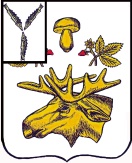 СОБРАНИЕБАЗАРНО-КАРАБУЛАКСКОГО МУНИЦИПАЛЬНОГО РАЙОНА САРАТОВСКОЙ ОБЛАСТИРЕШЕНИЕ« 26 »  мая  2023 г.						                                           №  326О внесении изменений  в решениеСобрания Базарно-Карабулакского муниципального района Саратовской области от 30 сентября 2021г. №203  «Об утверждении  Положения о муниципальном жилищном контроле на территории Базарно-Карабулакскогомуниципального района»В соответствии с Федеральным законом от 6 октября 2003 года № 131-ФЗ «Об общих принципах организации местного самоуправления в Российской Федерации», статьей 20 Жилищного кодекса Российской Федерации, руководствуясь Уставом Базарно-Карабулакского муниципального района, Собрание Базарно-Карабулакского муниципального района                                                                     РЕШИЛО:1. Внести в Положение о муниципальном жилищном контроле на территории Базарно-Карабулакского муниципального района, утвержденное  решением Собрания Базарно-Карабулакского муниципального района Саратовской области от 30 сентября 2021г. №203 следующие изменения:1.1. в пункт 1.7.: абзац 1 после слов «энергетической эффективности» дополнить словами «, законодательством о газоснабжении в Российской Федерации»;дополнить подпунктом 12 следующего содержания: «12) требований к безопасной эксплуатации и техническому обслуживанию внутридомового и (или) внутриквартирного газового оборудования, а также требований к содержанию относящихся к общему имуществу в многоквартирном доме вентиляционных и дымовых каналов.»;2. Настоящее решение  подлежит официальному опубликованию  и  вступает в силу с  1 сентября 2023 года.Председатель Собрания района                                                               Л.П. КомароваВрип Главы муниципального района                                                       Н.В.Трошина